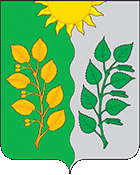 АДМИНИСТРАЦИЯ СЕЛЬСКОГО ПОСЕЛЕНИЯ СУХАЯ ВЯЗОВКАМУНИЦИПАЛЬНОГО РАЙОНА ВОЛЖСКИЙСАМАРСКОЙ ОБЛАСТИПОСТАНОВЛЕНИЕот 01.02.2020г.  №  12О  создании противопаводковой комиссии сельского поселения Сухая Вязовка муниципального района Волжский Самарской области.В соответствиями с положениями Федерального Закона от 21.12.1994 года №68-ФЗ « О защите населения и территорий от чрезвычайных ситуаций природного и техногенного ихарактера», Федерального Закона от 06.10.2003 №131-ФЗ «Об общих принципах организации местного самоуправления в Российской Федерации», руководствуясь Уставом сельского поселения Сухая Вязовка муниципального района Волжский Самарской области, в целях своевременной подготовке к весенне-летнему паводковому периоду, уменьшения рисков возникновения чрезвычайных ситуаций, снижения возможного ущерба и обеспечения безопасности населения сельского поселения, Администрация сельского поселения Сухая Вязовка муниципального района Волжский Самарской областиПОСТАНОВЛЯЕТ:Утвердить следующий состав противопаводковой комиссии:Кудрявцева Н.А. – председатель комиссии, Глава сельского поселения Сухая Вязовка;Коптев А.А. – секретарь, специалист ГОЧС сп Сухая Вязовка;Кудрявцева О.И. – член комиссии, директор ГБОУ СОШ с. Сухая Вязовка (по согласованию);Золотова Е.Н. – член комиссии, заведующая АНО «ЦСН с. Сухая Вязовка» (по согласованию);Гусев С.В. – член комиссии, начальник линейного участка ПАО «Ростелеком» (по согласованию);Жигулин А.Н.  – член комиссии, слесарь по газу с. Березовый Гай (по согласованию);Зайцев В.В.  – член комиссии, слесарь по газу с. Сухая Вязовка (по согласованию);Багрянцева С.С. – член комиссии, директор МБУК «Колос» с.п. Сухая Вязовка (по согласованию);Мамакова М.С.  – член комиссии, начальник почтового отделения с.п. Сухая Вязовка (по согласованию);Вахламов А.В. – член комиссии, директор МУП «Суховязовское» (по согласованию);Мясников С.Н. – член комиссии,  УУП ПП № 50 (п. Калинка) О МВД России по Волжскому району (по согласованию);Герасимчук Р.П. – член комиссии, командир добровольной пожарной команды сп Сухая Вязовка (по согласованию);Григорьев И.В. – член комиссии, командир добровольной народной дружины сп Сухая Вязовка (по согласованию);Гусев А.В. – член комиссии, командир добровольной пожарной дружины (по согласованию);Коваленко А.А. - член комиссии, мастер участка ОАО «МРСК Волги» с. Дубовый Умет (по согласованию);Княжище Ю.М. – врач общей практики ОВОП с. Сухая Вязовка (по согласованию)Представитель филиала ГКУ Самарской области «Центр ГО,ЧС и ПБ» ПСО № 46 (по согласованию);Представитель отдела надзорной деятельности и профилактической работы по муниципальному району Волжский Самарской области УНДиПР ГУ МЧС России по Самарской области (по согласованию).2.  Постановление № 10 от 23.01.2019 года считать утратившим силу.3.  Опубликовать настоящее Постановление в средствах массовой информации (газета информационный вестник сельского поселения Сухая Вязовка «Вести сельского поселения Сухая Вязовка») и на официальном сайте Администрации сельского поселения Сухая Вязовка (www.suhaya-vyazovka.ru).4.  Контроль за исполнением данного распоряжения оставляю за собой.Глава сельского поселения Сухая Вязовка                                                                   муниципального района ВолжскийСамарской области                                                                Н.А. Кудрявцева